Publicado en Madrid el 21/06/2019 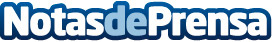 Los IV IED Design Awards premiaron anoche el mejor diseñoLa premiada de honor de la noche ha sido Katharine Hamnett, una de las activistas más prominentes del mundo de la moda mundial, en lucha por la sostenibilidad del sector desde hace más de 30 años y conocida en todo el mundo por ser uno de los nombres de la moda británica contemporánea.
Álvaro Catalán de Ocón (mejor diseñador de producto),  Join Life de Inditex (moda sostenible), o el galardón recogido por Kike Sarasola, para Room Mate hoteles (mejor interiorismo), fueron algunos de los otros premiadosDatos de contacto:Francesca Reale626778151Nota de prensa publicada en: https://www.notasdeprensa.es/los-iv-ied-design-awards-premiaron-anoche-el Categorias: Fotografía Interiorismo Moda Premios http://www.notasdeprensa.es